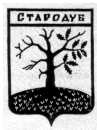 Брянская областьКОНТРОЛЬНО-СЧЕТНАЯ ПАЛАТА  СТАРОДУБСКОГО МУНИЦИПАЛЬНОГО ОКРУГА243240,Брянская область . г. Стародуб, пл. Советская 2а, тел   2-15-25, Е-mail: ksp.starmo@yandex.ruЗаключение  Контрольно-счетной палаты Стародубского муниципального района по результатам проведения экспертно-аналитического мероприятия «Экспертиза и подготовка заключений на отчеты об исполнении бюджетов сельских поселений Стародубского муниципального района Брянской области за 2020 год».30 апреля 2021 года                                                                          г. Стародуб1.Основание для проведения внешней проверки: пункт 1.3.3. плана работы Контрольно-счетной палаты Стародубского муниципального округа на 2021 год, утвержденного председателем Контрольно-счетной палаты Стародубского муниципального округа от 29 декабря 2020 года № 10.2.Предмет внешней проверки: формы годовой бюджетной отчетности и иные документы, содержащие информацию об исполнении бюджета поселения.3. Объект мероприятия: администрация Десятуховского сельского поселения Стародубского района Брянской области.4. Цели и вопросы экспертно-аналитического мероприятия:4.1. Оценить соответствие проекта решения об утверждении отчета об исполнении бюджета муниципального образования «Десятуховское сельское поселение Стародубского муниципального района Брянской области» за 2020 год требованиям бюджетного законодательства.Вопросы:4.1.1. Анализ показателей и приложений проекта решения об исполнении  бюджета.4.1.2. Анализ показателей решения об исполнении бюджета в разрезе доходных источников;4.1.3. Анализ исполнения расходной части бюджета сельского поселения по разделам и подразделам бюджетной классификации, по ведомственной структуре;4.1.4. Анализ результатов исполнения бюджета и источников внутреннего финансирования дефицита бюджета.4.1.5. Анализ исполнения программной части бюджета.4.1.6.Анализ использования резервного фонда.4.2. Провести внешнюю проверку годовой бюджетной отчетности бюджета Десятуховского сельского поселения Стародубского района Брянской области.Вопросы:4.2.1. Анализ полноты бюджетной отчетности, оценка достоверности показателей бюджетной отчетности и ее соответствия требованиям нормативных правовых актов;4.2.2. Анализ движения нефинансовых активов;4.3.3. Анализ состояния дебиторской и кредиторской задолженности;Цель 4.1. Оценить соответствие проекта решения об утверждении отчета об исполнении бюджета муниципального образования «Десятуховское сельское поселение Стародубского муниципального района» за 2020 год требованиям бюджетного законодательства.4.1.1. Анализ показателей и приложений проекта решения об исполнении  бюджета. Заключение Контрольно-счетной палаты Стародубского муниципального округа (далее – Контрольно-счетная палата) на отчет об исполнении бюджета муниципального образования «Десятуховское сельское поселение Стародубского муниципального района» за 2020 год подготовлено в соответствии:со статьей 264.4 Бюджетного кодекса Российской Федерации;Положением «О  Порядке составления, рассмотрения и утверждения бюджета Стародубского муниципального округа Брянской области,
а также Порядке представления, рассмотрения и утверждения годового отчета об исполнении бюджета Стародубского муниципального округа Брянской области и его внешней проверке», утвержденный решением Совета народных депутатов Стародубского муниципального округа от 16.11.2020г №21 (далее – Порядок от 16.11.2020г №21);Положением о Контрольно-счетной палате Стародубского муниципального округа Брянской области, утвержденным решением Совета народных депутатов Стародубского муниципального округа от 16.07.2020г №155;Стандартом внешнего муниципального финансового контроля 54 «Проведение экспертно-аналитического мероприятия»;Стандартом внешнего муниципального финансового контроля 103 «Последующий контроль исполнения бюджета Стародубского муниципального округа»;Стандартом внешнего муниципального финансового контроля 151 «Порядок организации и проведении внешней проверки годового отчета об исполнении бюджета муниципального образования»;Закон Брянской области от 29 мая 2020 года №47-з «Об объединении муниципальных образований, входящих в состав Стародубского муниципального района, с муниципальным образованием города Стародуб со статусом городского округа, наделением муниципального образования города Стародуб со статусом городского округа статусом муниципального округа и внесением изменений в отдельные законодательные акты Брянской области».          Заключение Контрольно-счетной палаты подготовлено по результатам внешней проверке годовой бюджетной отчетности главного администратора средств бюджета муниципального образования «Десятуховское сельское поселение Стародубского муниципального района» за 2020 год, а также проверки годового отчета об исполнении бюджета муниципального образования «Десятуховское сельское поселение Стародубского муниципального района» за 2020 год, представленного в Контрольно-счетную палату администрацией Стародубского муниципального округа Брянской области.Годовой отчет об исполнении бюджета муниципального образования «Десятуховское сельское поселение Стародубского муниципального района» за 2020 год представлен в Контрольно-счетную палату в срок (до 1 апреля), установленные пп.3 п.2 ст. 264.4 Бюджетного Кодекса РФ.       В соответствии с Законом Брянской области от 29 мая 2020 года №47-з «Об объединении муниципальных образований, входящих в состав Стародубского муниципального района, с муниципальным образованием города Стародуб со статусом городского округа, наделением муниципального образования города Стародуб со статусом городского округа статусом муниципального округа и внесением изменений в отдельные законодательные акты Брянской области», с 01 августа 2020 года произошло объединение Стародубского муниципального района Брянской области и пяти сельских поселений, входящих в состав Стародубского муниципального района, с городским округом город Стародуб.  При анализе показателей решения об исполнении бюджета отчета об исполнении бюджета муниципального образования «Десятуховское сельское поселение Стародубского муниципального района» за 2020 год установлено, что состав и структура приложений к проекту решению об исполнении бюджета за 2020 год соответствует статье 264.6. Бюджетного кодекса Российской Федерации, однако, в нарушение п.2 ст.3 Порядка от 16.11.2020г №21, одновременно с годовым отчетом об исполнении бюджета к внешней проверке не представлено: пояснительная записка, 9 отчетов об исполнении приложений к решению Десятуховского сельского Совета о бюджете за 2020г, отчет о состоянии муниципального внутреннего долга.         При проверке  проекта решения и приложений к нему установлено следующее:    в нарушение статьи 264.6 БК РФ в проекте решения отражен  плановый объем доходов, расходов, дефицит (профицит) бюджета, а следовало бы отразить фактический общий объем доходов, расходов и дефицита (профицита) бюджета сельского поселения;     в нарушение п.51, п.55 Приказа Минфина России от 06.06.2019 N 85н "О Порядке формирования и применения кодов бюджетной классификации Российской Федерации, их структуре и принципах назначения"  (далее – Инструкция №85н) и приложения №5 к нему, в Приложении №4 «Источники финансирования дефицита бюджета Десятуховского сельского поселения за 2020 год по кодам классификации дефицитов бюджета» не верно указан администратор источника финансирования дефицита бюджета, не детализированы подстатьи, подвиды источников финансирования дефицита бюджета муниципального образования.4.1.2.Анализ показателей решения об исполнении бюджета поселения в разрезе доходных источниковПервоначально бюджет поселения на 2020 год был утвержден решением Десятуховского сельского Совета народных депутатов от 25 декабря 2019 года № 42 «О бюджете муниципального образования «Десятуховское сельское поселение Стародубского муниципального района Брянской области» на 2020 год и плановый период 2021 и 2022 годов»: по доходам в сумме 10969,3 тыс. рублей; по расходам в сумме 10969,3 тыс. рублей; бюджет сельского поселения сбалансирован.В течение 2020 года в бюджет Десятуховского сельского поселения 3 раза вносились изменения. В результате согласно решению №32 от 11.12.2020г. «О внесении изменений в решение Десятуховского сельского Совета народных депутатов от 25.12.2019г. №42 «О бюджете Десятуховского сельского поселения Стародубского муниципального района Брянской области на 2020 год и плановый период 2021 и 2022 годов» уточненный бюджет сельского поселения утвержден: по доходам в сумме 10750,6 тыс. руб.; по расходам в сумме 12095,9 тыс. руб. Дефицит бюджета сельского поселения составил 1345,3тыс. рублей.Снижение параметров бюджета к первоначально утвержденным составило: по доходам – на 2,0% по  увеличение расходам – на 10,3%.  Исполнение доходов бюджета Десятуховского сельского поселения за 2020 год сложилось в сумме 6513,7 тыс. рублей и характеризуется данными, приведенными в следующей таблице1.В течение 2020 года, в соответствие с решениями Совета народных депутатов, доходы бюджета Десятуховского сельского поселения снижены на 218,7 тыс. рублей или на 2,0%.Доходы бюджета поселения в 2020 году исполнены в объеме 6513,7 тыс. рублей, или на 60,6% законодательно установленного показателя на 2020 год. По сравнению с 2019 годом снизились на 2698,7 тыс. рублей или 29,3%.Налоговые и неналоговые доходы бюджета сельского поселения составили 4716,5 тыс. рублей, или 54,4 % к плановым назначениям. Собственные доходы к уровню прошлого года снизились на 252,2 тыс. рублей, или на 5,0%. Удельный вес собственных доходов в общем объеме доходов бюджета поселения в 2020 году по сравнению с предыдущим годом увеличился на 0,5 процентных пункта.Наибольшую долю в общем объеме доходов поселения в 2020 году составили налоговые доходы – 54,8%, на долю неналоговых доходов приходится –0,2%, безвозмездных поступлений – 27,6%.За 2020 год в бюджет поселения поступило 4707,1 тыс. рублей налоговых доходов, что составляет 54,8% общего объема доходной части бюджета поселения. Основными доходными источниками формирования объема налоговых доходов муниципального образования «Десятуховское сельское поселение» в 2020 году являлся земельный налог. В объеме налоговых доходов на его долю приходится 58,0%, поступления составили 2732,8 тыс. рублей.К уровню 2019 года поступление налога на доходы физических лиц увеличилось на 157,6 тыс. рублей, или на 126,9%  и составило 741,5 тыс. рублей.Единый сельскохозяйственный налог за 2020 год поступил в сумме 778,3 тыс. рублей, что составляет 11,9% плановых назначений. К уровню 2019 года поступление налога значительно снизилось на 2225,8 тыс. рублей, или в 187,1 раза.Налог на имущество физических лиц поступил в объеме 451,4 тыс. рублей или 148,0% плановых назначений. К уровню прошлого года поступление налога увеличилось на 95,3 тыс. рублей или 126,8%.Поступление земельного налога сложилось в сумме 2732,8 тыс. рублей или 124,4% плановых назначений. К уровню 2019 года объем поступлений увеличился на 2023,5 тыс. рублей или в 3,8 раза.Государственная пошлина в течение 2020 года в бюджет сельского поселения не поступала.Неналоговые доходы в бюджет сельского поселения поступили в сумме 12,4 тыс. рублей или 100% плановых назначений, от прочих неналоговых поступлений в сумме 12,4 тыс. рублей.Контрольно-счетная палата отмечает, что наличие расхождений между плановыми показателями и фактическим поступлением в бюджет Десятуховского сельского поселения  от прочих неналоговых поступлений на 100%, а именно отсутствия плановых назначений, является нарушением ст. 160.1 БК РФ, неосуществление бюджетных полномочий главного администратора (администратора) доходов бюджета, а также  нарушением ст. 37 БК РФ, согласно которой должен соблюдаться принцип достоверности бюджета, что означает надежность и реалистичность расчета доходов и расходов бюджета.В 2020 году безвозмездные поступления от других бюджетов бюджетной системы Российской Федерации в бюджет сельского поселения составили 1797,2 тыс. рублей, или 27,6% общего объема доходов бюджета сельского поселения. По сравнению с 2019 годом общий объем безвозмездных поступлений снизился на 2446,5 тыс. рублей, или на 57,7%. Структура безвозмездных поступлений сложилась следующим образом: субсидии – 58,5%; субвенции – 6,4 %, иные межбюджетные трансферты - 35,1% процентов.Поступление субвенций в бюджет поселения составило 
115,8 тыс. рублей, или 100,0 % плановых назначений, из них: - на осуществление первичного воинского учета на территориях, где отсутствуют военные комиссариаты – 115,8 тыс. рублей;Субсидии в бюджет поселения в 2020 году поступили в объеме 1051,0 тыс. рублей, или 100,0 % плановых назначений.Иные межбюджетные трансферты поступили в сумме 630,4 тыс. рублей, или 69,3% уточненного плана.4.1.3. Анализ исполнения расходной части бюджета по разделам и подразделам бюджетной классификации, по ведомственной структуреРасходная часть бюджета поселения за 2020 год исполнена в сумме 
10506,1 тыс. рублей, или 86,9% уточненного плана.В течение 2020 года, в соответствии с решениями Совета народных  расходы бюджета Десятуховского сельского поселения увеличены на 1126,6 тыс. рублей, или на 147,6%.Основные показатели расходов бюджета сельского поселения 2020 года в разрезе разделов классификации расходов представлены в таблице 2:Таблица 2(тыс.рублей)Исполнение бюджетных обязательств в отчетном периоде осуществлялось администрацией поселения в соответствии с полномочиями, определенными положениями Федерального Закона от 6 октября 2003 года №131-ФЗ «Об общих принципах организации местного самоуправления в Российской Федерации».Наибольший удельный вес в структуре расходов занимают расходы раздела «Межбюджетные трансферты общего характера бюджетам бюджетной системы РФ» - 20,9% . Наименьший удельный вес заняли расходы по разделу «Национальная безопасность и правоохранительная деятельность» -0,2%.Таблица №3 (тыс.руб.)Расходы раздела 01 «Общегосударственные вопросы» в 2020 году
составили 1820,7 тыс. рублей, или 86,0% уточненного плана. Удельный вес расходов по данному разделу составил 17,3% в структуре расходов бюджета. Оплата труда с начислениями в структуре расходов по данному разделу составила 1318,2 тыс. рублей, или 72,4 процентов.Расходы подраздела 0104 «Функционирование Правительства Российской Федерации, высших исполнительных органов государственной власти субъектов Российской Федерации, местных администраций» исполнены в сумме 1810,7 тыс. рублей и связаны с обеспечением деятельности центрального аппарата.Расходы   подраздела   0106 «Обеспечение деятельности финансовых, налоговых и таможенных органов и органов финансового (финансово-бюджетного)  надзора» исполнены в сумме 10,0 рублей по передаче полномочий по осуществлению внешнего финансового контроля Контрольно-счетной палате Стародубского муниципального района.По разделу 02 «Национальная оборона» за счет поступивших целевых средств финансировались расходы на содержание специалиста по первичному воинскому учету в сумме 115,8 тыс. рублей. Использование поступившей субвенции осуществлено в полном объеме. Указанные расходы имеют небольшой удельный вес в структуре расходов бюджета сельского поселения – 1,1 процента.По разделу 03 «Национальная безопасность и правоохранительная деятельность» расходы исполнены в сумме 29,4 тыс. рублей или 60,9% плановых назначений. Указанные расходы имеют небольшой удельный вес в структуре расходов бюджета сельского поселения – 0,2 процента.По разделу 04 «Национальная экономика» расходы в 2020 году составили 1025,0 тыс. рублей, что составляет 84,6% уточненного плана. По подразделу  0409 «Дорожное хозяйство (дорожные фонды)», произведено расходов на сумму 427,0 тыс. рублей или 69,6% бюджетных назначений, которые были направлены на ремонт и содержание автомобильных дорог поселения. По подразделу  0412 «Другие вопросы в области национальной экономики» расходы исполнены в сумме 598,0 тыс. рублей, или 100% бюджетных назначений.Удельный вес расходов по данному разделу составил 9,7% в общем объеме расходов поселения.По разделу 0500 «Жилищно-коммунальное хозяйство» расходы исполнены в объеме 4252,9 тыс. рублей, или 91,0 % плановых назначений. Удельный вес раздела в общих расходах бюджета сельского поселения составил 40,4 процентов. Расходы осуществлялись по подразделам 0501 «Жилищное хозяйство» - 3,4 тыс. рублей, 0502 «Коммунальное хозяйство» - 621,8 тыс. рублей и 0503 «Благоустройство» - 3627,7 тыс. рублей. Расходы по разделу 0800 «Культура, кинематография» исполнены в сумме 1013,7 тыс. рублей, или 60,4 % утвержденных бюджетных назначений. По подразделу 0801 «Культура» отражены расходы по содержанию учреждений культуры в сумме 1013,7 тыс. рублей.Удельный вес расходов по данному разделу  составил 9,6% в общем объеме расходов поселения.Расходы по разделу 1000 «Социальная политика» исполнены в 
сумме 44,8 тыс. рублей, или 87,3% утвержденных бюджетных назначений. По подразделу 1001 «Пенсионное обеспечение» произведены доплаты к пенсии муниципальным служащим.Расходы по разделу 1400 «Межбюджетные трансферты общего характера бюджетам бюджетной системы РФ» исполнены в сумме 2203,6 тыс. рублей, или 100% утвержденных бюджетных назначений.  Расходы осуществлялись по подразделу 1403 «Прочие межбюджетные трансферты общего характера».Удельный вес расходов по данному разделу  составил 24,8% в общем объеме расходов поселения.Ведомственная структура расходов Десятуховского сельского поселения представлена в виде одного главного распорядителя – администрации поселения. Информация об исполнении расходов в анализируемом периоде в разрезе виде расходов представлена в следующей таблице.Таблица 4Наибольшую долю (62,8%) в общем объеме расходов поселения в 2020 году составили расходы на иные закупки товаров, работ и услуг для обеспечения муниципальных нужд, исполнение по которым сложилось в сумме 6607,2 тыс. рублей или 82,8% к утвержденным назначениям.4.1.4. Анализ результатов исполнения бюджета и источников внутреннего финансирования дефицита бюджетаВ  первоначальной редакции бюджет Десятуховского сельского поселения на 2020 год утвержден по доходам и расходам в сумме 10969,3 тыс.рублей. Бюджет сбалансирован.В окончательной редакции бюджет Десятуховского сельского поселения утвержден по доходам в сумме 10750,6 тыс. руб.; по расходам в сумме 12095,9 тыс. руб. Дефицит бюджета сельского поселения составил 1345,3 тыс. рублей.Исполнение бюджета поселения за 2020 год по доходам составило 6513,7 тыс. рублей, или 60,6% к уточненному плану, по расходам – 10506,1 тыс. рублей, или 86,9% к утвержденным бюджетным назначениям.Согласно отчету об исполнении бюджета Десятуховского сельского поселения за 2020 год, бюджет поселения исполнен с дефицитом 3992,4 тыс. рублей.Согласно данным формы №0503140 «Баланс по поступлениям и выбытиям бюджетных средств» остатки денежных средств на счетах по состоянию на 01.01.2020г составили 5042,1 тыс. рублей, по состоянию на 31.12.2020г – 1049,7 тыс. рублей.За 2020 год бюджет Десятуховского сельского поселения исполнен с дефицитом в сумме 3992,4 тыс. рублей.В соответствии со ст. 96 Бюджетного кодекса РФ источникам финансирования дефицита местного бюджета являются остатки средств на счетах по учету средств местного бюджета.Состояние внутреннего долга муниципального образованияПунктом 1 решения Десятуховского сельского Совета народных депутатов от 25.12.2019г №42 «О бюджете муниципального образования «Десятуховская сельское поселение Стародубского муниципального района Брянской области» на 2020 год и плановый период 2021 и 2022 годов» показатель предела  муниципального внутреннего долга поселения на 01 января 2020 года утвержден с нулевым значением. Согласно данным отчетности указанный показатель выполнен, внутренний долг отсутствует, муниципальные гарантии не предоставлялись.4.1.5. Анализ исполнения программной части бюджетаРешением Десятуховского сельского Совета народных депутатов от 25.12.2019г №42 «О бюджете муниципального образования «Десятуховское сельское поселение Стародубского муниципального района Брянской области» на 2020 год и плановый период 2021 и 2022 годов» и проектов об изменении указанного Решения, были запланированы бюджетные ассигнования на реализацию 1 муниципальной программы:- Реализация полномочий администрации Десятуховского сельского поселения (2020-2022 годы).Общая сумма расходов по муниципальной программе утверждена (в последней редакции) в размере 10495,1 тыс. руб., что составляет 99,9% от общего объема расходов в 2020 году.В отчетном финансовом году  99,9% расходов  сельского поселения осуществлялись программно-целевым методом.         Муниципальные программы являются одним из важнейших инструментов бюджетирования, обеспечивающих в рамках реализации ключевых функций  органов местного самоуправления Десятуховского сельского поселения, достижение приоритетов и целей в сфере социально-экономического развития.    В нарушение требований, установленных подпунктом 13 пункта 1 статьи 158, абзацем первым пункта 3 статьи 179 Бюджетного кодекса Российской Федерации, Десятуховской сельской  администрацией, как ответственным исполнителем оценка результативности и эффективности реализации муниципальной программы «Реализация полномочий администрации Десятуховской сельского поселения (2020-2022 годы», за 2020 год не проводилась. 4.2.6. Анализ использования средств резервного фонда Пунктом 14 Десятуховского сельского Совета народных депутатов от 25.12.2019 г. № 42 «О бюджете муниципального образования «Десятуховское сельское поселение Стародубского муниципального района Брянской области» на 2020 год и плановый период 2021 и 2022 годов» резервный фонд администрации Десятуховского сельского поселения утвержден в сумме 10,0 тыс. рублей. Согласно данным отчетности, резервный фонд сельского поселения в 2020 году не использовался в связи с отсутствием потребности.Цель 4.2. Провести внешнюю проверку годовой бюджетной отчетности бюджета Десятуховского сельского поселения Стародубского района Брянской области.       Полнота и своевременность представления отчётности.В целях проведения внешней проверки бюджетной отчетности за 2020 год, бюджетная отчетность администрации Десятуховского сельского поселения (далее – администрация) представлена в Контрольно-счетную палату Стародубского муниципального округа 31 марта 2021 года, что соответствует срокам ее представления, установленный подпунктом 3, пункта 3, раздела 3 Порядка представления, рассмотрения и утверждения годового отчета об исполнении бюджета Стародубского муниципального округа Брянской области и его внешней проверке, утвержденный решением Совета народных депутатов Стародубского муниципального округа от 16.12.2020 №21. Представленная к внешней проверке годовая бюджетная отчетность за 2020 год сформирована в соответствии с Инструкцией о порядке составления и предоставления годовой, квартальной и месячной отчетности об исполнении бюджетов бюджетной системы Российской Федерации, утвержденной приказом Министерства финансов Российской Федерации от 28.12.2010 г. № 191н (далее – Инструкция №191н).Предметом внешней проверки в соответствии с пунктом 11.2 Инструкции №191н  явилась бюджетная отчетность администрации за 2020 год в соответствии в составе следующих форм:Баланс по поступлениям и выбытиям бюджетных средств (ф. 0503140);Баланс исполнения бюджета (ф. 0503120);Справка по консолидируемым расчетам (ф. 0503125);Отчет о бюджетных обязательствах (ф. 0503128);Справка по заключению счетов бюджетного учета отчетного финансового года (ф. 0503110);Отчет о кассовом поступлении и выбытии бюджетных средств (ф. 0503124);Отчет об исполнении бюджета (ф. 0503117);Отчет о движении денежных средств (ф. 0503123);Отчет о финансовых результатах деятельности (ф. 0503121);Пояснительная записка (ф. 0503160).В составе пояснительной записки в соответствии с пунктом 8 Инструкции №191н администрацией представлен перечень форм отчетности, не включенных в состав бюджетной отчетности за отчетный период, ввиду отсутствия числовых значений показателей.В соответствии с пунктом 4 Инструкции № 191н бюджетная отчетность администрации за 2020 год представлена в сброшюрованном и пронумерованном виде с оглавлением и сопроводительным письмом.        Представленная к внешней проверке годовая бюджетная отчетность за 2020 год сформирована в соответствии с Инструкцией о порядке составления и предоставления годовой, квартальной и месячной отчетности об исполнении бюджетов бюджетной системы Российской Федерации, утвержденной приказом Министерства финансов Российской Федерации от 28.12.2010 г. № 191н.В рамках проведенной внешней проверки годовой отчетности проанализирована полнота и правильность заполнения форм бюджетной отчетности.Представленная к проверке отчетность в полной мере соответствует требованиям, предъявляемым пунктом 11.2. Инструкции № 191н.Анализ отчёта об исполнении бюджета.Администрация Десятуховского сельского поселения Стародубского района (далее – Десятуховская администрация) включен в перечень администраторов доходов бюджета Десятуховского сельского поселения (код 925), согласно приложению № 3 к решению Десятуховского сельского Совета народных депутатов от 25.12.2019 г. № 42 «О бюджете муниципального образования «Десятуховское сельское поселение Стародубского муниципального района Брянской области» на 2020 год и на плановый период 2021 и 2022 годов»).За 2020 год доходы, администрируемые Десятуховской администрацией, согласно отчету об исполнении бюджета (ф. 0503164), исполнены в сумме 6513,7 тыс. руб., или 60,5 % утвержденных бюджетных назначений на 2020 год.Наибольшую долю в администрируемых доходах Десятуховской администрацией в 2020 году занимали дотации (41,9%).       В соответствии со статьей 219 Бюджетного кодекса РФ, Десятуховской  администрацией, как главному распорядителю бюджетных средств, решением  Десятуховского сельского Совета народных депутатов от 25.12.2019 г. № 42 «О бюджете муниципального образования «Десятуховского сельское поселение Стародубского муниципального района Брянской области» на 2020 год и на плановый период 2021 и 2022 годов» (далее – решение о бюджете) утвержден объем бюджетных ассигнований на 2020 год в сумме 10969,3 тыс. рублей. В течение года бюджетные ассигнования были увеличены на 1126,6 тыс. рублей или на 10,3% и в окончательной редакции решения о бюджете утверждены в объеме 12095,9 тыс. рублей. Исполнение составило 10506,1 тыс. рублей или 86,9% к плановым назначениям.Анализ кассовых расходов в разрезе подстатей операций сектора государственного управления приведен в таблице: Таблица №2 (тыс.рублей)Десятуховской сельской администрацией в 2020 году в нарушение статьи 34 Бюджетного кодекса РФ допущены неэффективное использование средств местного бюджета в сумме 2,8 тыс. рублей в количестве 8 случаев, выразившиеся в оплате штрафов за нарушение законодательства о налогах и сборах, законодательства о страховых взносах.Наибольший удельный вес в структуре расходов занимают работы, услуги по содержанию имущества в общей сумме 3741,4  рублей (28,0%).Проверка показателей формы 0503120 «Баланс исполнения бюджета» показала, что все данные этой формы соответствуют показателям остальных форм.В отчёте о финансовых результатах деятельности (форма 0503121) представлены данные о финансовых результатах деятельности Десятуховская администрация при исполнении бюджета за 2020 год по бюджетной деятельности в части доходов – 6046,9 тыс. рублей, в части расходов – 80938,9 тыс. рублей, в том числе в разрезе кодов классификации операций сектора государственного управления по бюджетной деятельности (КОСГУ). Оценка качества составления бюджетной отчетностиБюджетная отчетность администрацией Десятуховского сельского поселения составлена в соответствии с Инструкцией о порядке составления и представления годовой, квартальной и месячной отчетности об исполнении бюджетов бюджетной системы Российской Федерации, утвержденной приказом Минфина России от 28.12.2010 года № 191н.Отчет предоставлен  до 1 апреля 2020 года, в  срок, установленный п. 3 ст. 264.4 БК РФ.В соответствии с Инструкцией №191н,бюджетная отчетность, представленная для проверки сброшюрована, пронумерована, имеется сопроводительное письмо. Бюджетная отчетность представлена в полном объеме. При проверке достоверности бюджетной отчетности исследовалось:- соответствие плановых показателей, указанных в отчетности, показателям, утвержденным Решением о бюджете на соответствующий финансовый год с учетом изменений, внесенных в ходе его исполнения;- внутренняя согласованность соответствующих форм отчетности (соблюдение контрольных соотношений).По результатам внешней проверки годовой бюджетной отчетности отмечены отдельные нарушения Инструкции №191н:- в нарушение пункта 136.1 Инструкции N 191н Отчет (ф. 0503117-НП) не представлен к внешней проверке, при наличии национального проекта, в рамках реализации регионального проекта «Формирование комфортной городской среды» в сумме 1061,7 тыс. рублей; -  в нарушение пункта 163 Инструкции N 191н, отчетная форма 0503164 "Сведения об исполнении бюджета" заполнена неверно, в части заполнения граф 8 и 9, в которых даются пояснения причин отклонений от планового процента исполнения, а также коды и наименования причин, повлиявших на эти отклонения;- в нарушение п.152 Инструкции №191н, п. 37 ФСБУ "Представление отчетности"  текстовая часть пояснительной записки составлена сжато и не достаточно развернуто, отсутствует анализ расходов ГРБС в разрезе подразделов бюджетной классификации, отсутствует информация о процедуре реорганизации сельского поселения, также содержит недостоверные данные в части  численности работников по состоянию на 01.01.2021г и ссылок на утративших силу инструкций и нормативных правовых актов.Проверкой контрольных соотношений между показателями форм годовой бюджетной отчетности расхождений не установлено.4.2.3.Анализ движения нефинансовых активовВсего в 2020 году поступило основных средств на сумму 180,3 тыс. рублей, материальных запасов 136,2 тыс. рублей, имущества казны поступило на сумму 12896,7 тыс. рублей.Выбытие в 2020 году всех основных средств, материальных запасов, непроизводственных активов, имущества казны сложилось в связи с исполнением Закона Брянской области от 29 мая 2020г №47-З «Об объединении муниципальных образований, входящих в состав Стародубского муниципального района, с муниципальным образованием города Стародуб со статусом городского округа, наделением муниципального образования города Стародуб со статусом городского округа статусом муниципального округа и внесением изменений в отдельные законодательные акты Брянской области».4.2.4. Анализ дебиторской и кредиторской задолженностиСогласно форме 0503120 «Баланс исполнения бюджета» и формы 0503169 «Сведения по дебиторской и кредиторской задолженности»  на конец года по бюджетной деятельности имеется дебиторская задолженность в сумме 457,4 тыс. рублей, по расчетам по доходам (020500000).Кредиторская задолженность на конец отчетного периода составила 1472,9 тыс. рублей по расчетам по доходам. ВыводыГодовой отчет об исполнении бюджета муниципального образования «Десятуховское сельское поселение Стародубского муниципального района» за 2020 год представлен в Контрольно-счетную палату в срок (до 1 апреля), установленные пп.3 п.2 ст. 264.4 Бюджетного Кодекса РФ.При анализе показателей решения об исполнении бюджета отчета об исполнении бюджета муниципального образования «Десятуховское сельское поселение Стародубского муниципального района» за 2020 год установлено, что состав и структура приложений к проекту решению об исполнении бюджета за 2020 год соответствует статье 264.6. Бюджетного кодекса Российской Федерации, однако, в нарушение п.2 ст.3 Порядка от 16.11.2020г №21, одновременно с годовым отчетом об исполнении бюджета к внешней проверке не представлено: пояснительная записка, 9 отчетов об исполнении приложений к решению Десятуховского сельского Совета о бюджете за 2020г, отчет о состоянии муниципального внутреннего долга.         При проверке  проекта решения и приложений к нему установлено следующее:-    в нарушение статьи 264.6 БК РФ в проекте решения отражен  плановый объем доходов, расходов, дефицит (профицит) бюджета, а следовало бы отразить фактический общий объем доходов, расходов и дефицита (профицита) бюджета сельского поселения;-     в нарушение п.51, п.55 Приказа Минфина России от 06.06.2019 N 85н "О Порядке формирования и применения кодов бюджетной классификации Российской Федерации, их структуре и принципах назначения"  (далее – Инструкция №85н) и приложения №5 к нему, в Приложении №4 «Источники финансирования дефицита бюджета Десятуховского сельского поселения за 2020 год по кодам классификации дефицитов бюджета» не детализированы подстатьи, подвиды источников финансирования дефицита бюджета муниципального образования.Исполнение бюджета поселения за 2020 год по доходам составило 6513,7 тыс. рублей, или 60,6% к уточненному плану, по расходам – 10506,1 тыс. рублей, или 86,9% к утвержденным бюджетным назначениям. Согласно отчету об исполнении бюджета Десятуховского сельского поселения за 2020 год, бюджет поселения исполнен с дефицитом 3992,4 тыс. рублей.Ведомственная структура расходов Десятуховского сельского поселения представлена в виде одного главного распорядителя – администрации поселения.По результатам внешней проверки годовой бюджетной отчетности отмечены отдельные нарушения Инструкции №191н не повлиявшие на результат и достоверность годовой бюджетной отчетности.Предложения:Направить заключение на отчет об исполнении бюджета муниципального образования «Десятуховское сельское поселение Стародубского муниципального района Брянской области» за 2020 год в Совет народных депутатов Стародубского муниципального округа с предложением рассмотреть проект решения «Об исполнении бюджета муниципального образования «Десятуховского сельское поселение Стародубского муниципального района Брянской области» за 2020 год» с учетом доработки проекта решения и приложений к нему.Настоящее заключение составлено в двух экземплярах на 19 листах каждое.Председатель Контрольно-счетной палатыСтародубского муниципального округа                  		      Н.А.СуслоПоказатели бюджетаУтверждено на 2020 годУтверждено на 2020 годУтверждено на 2020 годИсполнено за 2020 годИсполнено за 2020 годИсполнено за 2020 годИсполнено за 2019 годИсполнено за 2019 годПоказатели бюджетарешение  от 25.12.2019 №42Решение от 11.12.2020 №32Отклонение в %Тыс. руб.В % к утвержденным(гр.5/гр3*100)структуратыс. руб2020/2019 в % (гр.5/гр.8*100)Показатели бюджетарешение  от 25.12.2019 №42Решение от 11.12.2020 №32(гр.3/гр.2*100)Тыс. руб.В % к утвержденным(гр.5/гр3*100)структуратыс. руб2020/2019 в % (гр.5/гр.8*100)123456789Налоговые и неналоговые доходы бюджета 8674,08674,0100,04716,554,472,44968,794,9Налоговые доходы8592,08592,0100,04707,154,872,24653,4101,2Налоги на прибыль, доходы702,0702,0100741,5105,611,4583,9126,9Налог на доходы физических лиц702,0702,0100741,5105,611,4583,9126,9Налоги на совокупный доход5389,05389,0100778,314,411,93004,125,9Единый сельскохозяйственный налог5389,05389,0100778,314,411,93004,125,9Налоги на имущество2501,02501,0100,03184,3127,348,91065,4298,9Налог на имущество физических лиц305,0305,0100,0451,4148,06,9356,1126,8Земельный налог2196,02196,0100,02732,8124,441,9709,3385,3Неналоговые доходы82,082,0100,012,415,10,2315,33,9Доходы от продажи материальных и нематериальных активов0001000166,1-Доходы от использования имущества, находящегося в государственной и муниципальной собственности82,082,0100000115,8 -Доходы от оказания платных услуг и компенсации затрат государства00000033,4Прочие неналоговые доходы00012,400,2-Безвозмездные поступления2295,32076,690,51797,286,527,64243,742,3Дотации00000000Субсидии1051,01051,0100,01051,0100,016,11334,478,8Субвенции234,5115,849,3115,81001,8198,358,4Иные межбюджетные трансферты1009,7909,790,0630,469,39,72711,123,3Итого доходов:10969,310750,698,06513,760,6100,09212,470,7Показатели бюджетаУтверждено на 2020 годУтверждено на 2020 годУтверждено на 2020 годИсполнено за 2020 годИсполнено за 2020 годИсполнено за 2020 годПоказатели бюджетарешение  от 25.12.2019 №42Решение от 11.12.2020 №32Отклонение в %(гр.3/гр.2*100)Тыс. руб.В % к утвержденным(гр.5/гр3*100)структураструктура1234567701 «общегосударственные вопросы»2775,02116,476,21820,786,017,302 «Национальная оборона»234,5115,849,3115,8100,01,103 «Национальная безопасность и правоохранительная»172,248,328,029,460,90,204 «Национальная экономика»914,81211,8132,51025,084,69,705  «Жилищно-коммунальное хозяйство»4549,84669,7148,74252,991,040,408 «Культура, кинематография»2247,91679,174,71013,760,39,610  «Социальная политика»051,3044,987,50,414 «Межбюджетные трансферты общего характера бюджетам бюджетной системы РФ»02203,602203,6100,020,9ИТОГО РАСХОДОВ10969,312095,9110,310506,186,9100,0Наименование разделовРаздел ПодразделУтверждено (уточненный план) 2020 годИсполнено 2020год% исполенияНаименование разделовРаздел ПодразделУтверждено (уточненный план) 2020 годИсполнено 2020год% исполенияНаименование разделовРаздел ПодразделУтверждено (уточненный план) 2020 годИсполнено 2020год% исполенияОБЩЕГОСУДАРСТВЕННЫЕ ВОПРОСЫ012116,41820,786,0  Функционирование Правительства РФ, высших исполнительных органов государственной власти субъектов РФ, местных администраций01042106,41810,7  86,0  Обеспечение деятельности финансовых, налоговых и таможенных органов финансового (бюджетного) надзора010610,010,0100,0Другие общегосударственные вопросы0113000НАЦИОНАЛЬНАЯ ОБОРОНА02115,8115,8100,0  Мобилизационная и вневойсковая подготовка0203115,8  115,8  100,0  НАЦИОНАЛЬНАЯ БЕЗОПАСНОСТЬ И ПРАВООХРАНИТЕЛЬНАЯ ДЕЯТЕЛЬНОСТЬ0348,329,460,9Обеспечение пожарной безопасности031048,329,460,9НАЦИОНАЛЬНАЯ ЭКОНОМИКА041211,81025,084,6  Дорожное хозяйство(дорожные фонды)0409613,8427,069,6Другие вопросы в области национальной экономики0412598,0598,0100,0ЖИЛИЩНО-КОММУНАЛЬНОЕ ХОЗЯЙСТВО054669,74252,991,0Жилищное хозяйство050124,93,413,7Коммунальное хозяйство0502625,4621,8 99,4Благоустройство0503  4019,33627,7  90,3  КУЛЬТУРА, КИНЕМАТОГРАФИЯ081679,1  1013,7  60,4Культура08011679,11013,7  60,4СОЦИАЛЬНАЯ ПОЛИТИКА1051,344,887,3Пенсионное обеспечение100151,344,887,3МЕЖБЮДЖЕТНЫЕ ТРАНСФЕРТЫ ОБЩЕГО ХАРАКТЕРА БЮДЖЕТАМ БЮДЖЕТНОЙ СИСТЕМЫ РФ142203,62203,6100,0Прочие межбюджетные трансферты общего характера14032206,62203,6100,0ИТОГО РАСХОДОВ:12095,910506,1  86,9  Наименование расходовВРУтверждено на 2020 год(тыс. рублей)Исполнено за 2020 годИсполнено за 2020 годИсполнено за 2020 годНаименование расходовВРУтверждено на 2020 год(тыс. рублей)Тыс. руб.В % к утвержденнымСтруктура%Расходы на выплату персоналу муниципальных органов1201515,11434,094,613,6Иные закупки товаров, работ и услуг для обеспечения муниципальных нужд2407983,26607,282,862,8Социальные выплаты гражданам, кроме публичных нормативных обязательств320266,1133,650,31,3Иные межбюджетные трансферты54011,011,0100,00,1Уплата налогов, сборов и иных платежей8502,92,896,60,03Субсидии5202203,62203,6100,020,9Бюджетные инвестиции410114,0114,0100,01,0ИТОГО РАСХОДОВ12095,910506,186,9100,0КОСГУИсполнено в 2020 годуУдельный вес расходов, %Заработная плата2111119,112,5Начисления на выплаты по оплате труда213314,33,7Услуги связи22143,00,3Транспортные услуги22200,02Коммунальные услуги2231007,510,6Работы, услуги по содержанию имущества2253741,428,0Прочие работы, услуги2261612,69,8Перечисления другим бюджетам бюджетной системы РФ2512214,624,9Пенсии, пособия, выплачиваемые работодателями, нанимателями, бывшим работникам264133,61,1Социальные пособия и компенсации персоналу в денежной форме2660,62,1Увеличение стоимости прочих материальных запасов34620,40,2Налоги, пошлины, сборы2913,9Штрафы за нарушение законодательства о налогах и сборах, законодательства о страховых взносах2922,80,004Увеличение стоимости горюче-смазочных материалов34337,90,2Увеличение стоимости строительных материалов34400,1Увеличение стоимости прочих материальных запасов однократного применения34698,31,0Увеличение стоимости основных средств310180,31,4Итого10506,1100,0